Муниципальное общеобразовательное учреждение Детчинская средняя общеобразовательная школа с.Детчино___________________________ПРИКАЗ_№_19______________________от__ 25 марта   2024г.«Об организации работы МОУ Детчинской СОШ на время капитального ремонта»                 С целью организации непрерывного образовательного процесса МОУ Детчинская СОШ на время капитального ремонта основного здания    ПРИКАЗЫВАЮ Учебные и воспитательные занятия с учащимися 1 – 11-х классов, производить в соответствии с графиком (приложение 1) в зданиях: начальная школа, 1 этаж основного здания, МБУ спортклуб «Олимпионик» в закрепленных за классами кабинетах – отв.Кондратенко Е.Б., Захарова Г.В.,  Сарычева Т.А.Питание учащихся осуществлять в соответствии с графиком (приложение 3) графиком звонком (приложение 2) – отв.Сарычева Т.А., кл.руководители 1-11кл.03 апреля провести инструктаж с учащимися и педагогами, сотрудниками школы по соблюдению правил ТБ в период капитального ремонта под роспись, далее проводить 1 раз в 2 недели- отв.Борщова Т.А., Сарычева Т.А., кл.руководители.Скорректировать расписание учебных занятий, внеурочной деятельности, кружков – отв.Захарова Г.В., Кондратенко Е.Б., Сарычева Т.А.Утвердить изменённый график работы школьного автобуса и подвоза учащихся (приложение 4) – отв.Никанорова Г.В.Утвердить график дежурства в зданиях: 1 этаж основное; начальной школы – отв.Сарычева Т.А.Усилить антитеррористические мероприятия, неукоснительно соблюдать правила пожарной безопасности, обеспечивать соблюдение санитарных и гигиенических требований – отв.Никанорова Г.В., Борщова Т.А.Продолжить информирование о ходе капитального ремонта на интернетресурсах школы – отв.Кондратенко Е.Б., Сарычева Т.А.Провести общешкольное собрание на тему «Режим работы школы в 4-ой четверти» 28.03.2024г. – отв.Захарова Г.В., Сарычева Т.А., Кондратенко Е.Б.Контроль за исполнением приказа оставляю за собой.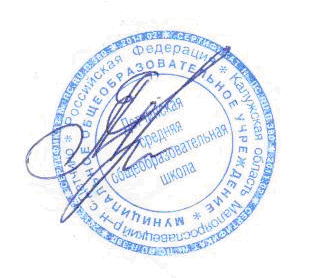 Директор  школы: _____М.М.Ефимова